REGIONY EVROPYSEVERNÍ EVROPA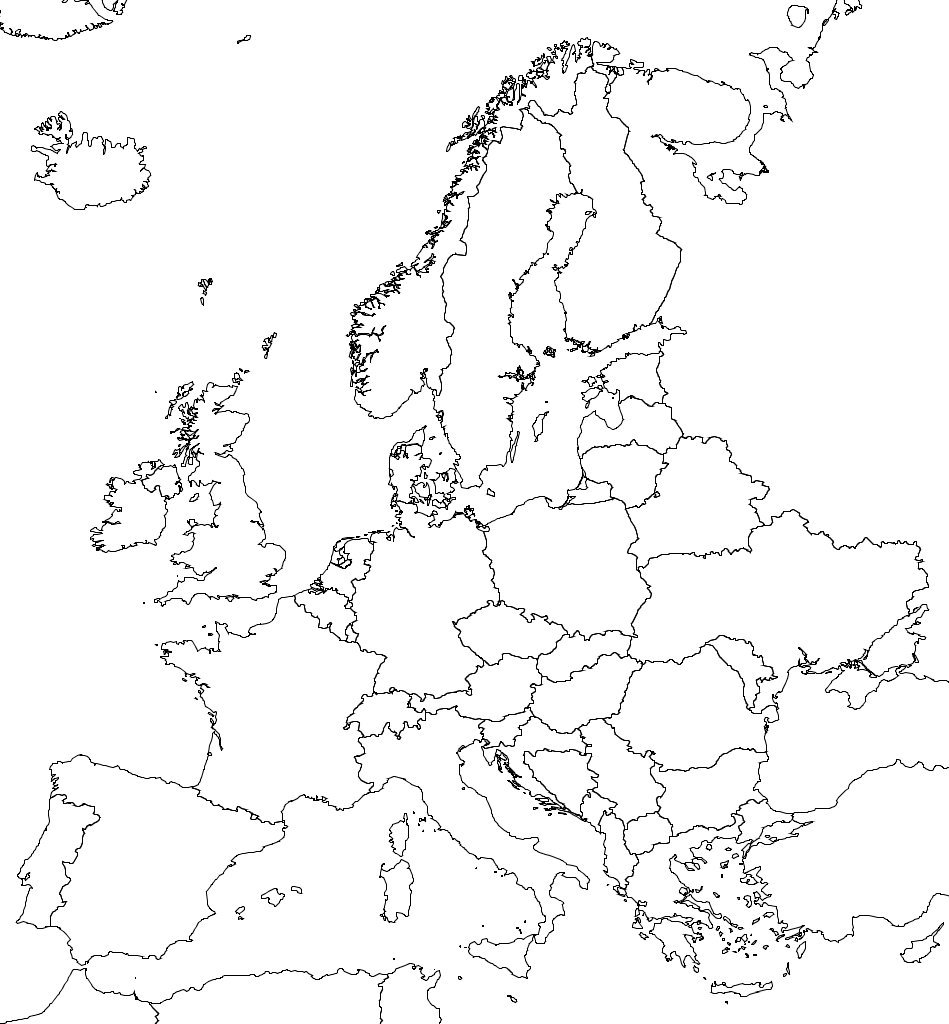 											VÝCHODNÍ EVROPA    ZÁPADNÍ EVROPAJIHOVÝCHODNÍ EVROPA       JIŽNÍ EVROPA				STŘEDNÍ EVROPA		